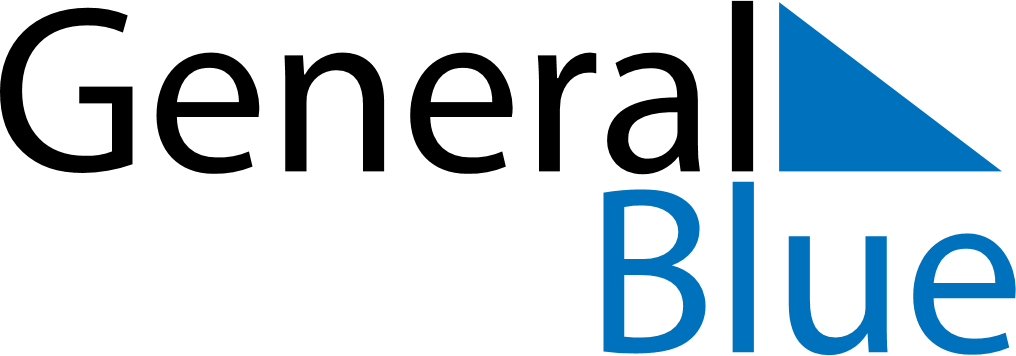 March 2020March 2020March 2020AndorraAndorraSUNMONTUEWEDTHUFRISAT1234567891011121314Constitution Day1516171819202122232425262728293031